APPENDIX ILESSON PLANSchool 	: SD AL-FAUZI MEDANSubject		: English Class 			: IITopic			: Coloring picturesTime 			: 2 x 40 Minutes (4 meetings)Standard CompetencesIntroducing yourselfResponding to instruction/commands is very simple in a class contextRecognioze the color and shape of shapeIndicatorGiving and answering greetings and introducing yourself with correct speech and pronounciation Giving and demonstrating very simple commands in a classroom context properly and correctlyMention the color and shape of the shape appropriatelyBold words written in dashesLearning ObjectivesGiving and answering greetings and introducing yourself with correct speech and pronounciation Giving and demonstrating very simple commands in a classroom context properly and correctlyMention the color and shape of the shape appropriatelyBold words written in dashesLearning MaterialMeeting 1- Teacher greets the students and say hello with good and correct, then the students answer hello again with the correct greetingMeeting 2- Teacher greets the students and say listen and look with good and correct, then the students repeat the word correctlyMeeting 3- Teacher greets the students and say hello, how are you? Then, the students answer I’m fine with the correct greetingMeeting 4- Teacher greets students and invites students to sing a song will you be a  friend or mine?Learning SourcesMedia : White board, board marker, laptop, scriptLearning ActivitiesOpening Greeting the studentsAsking the students to pray before starting the lessonChecking attendance listGiving the motivation and apperceptionGive the MaterialThe researcher gives the students some questions orally related to the topic.Do you know The Eiffel Tower?Where is the Eiffel Tower?Can you tell me about The Eiffel Tower? Just a little.The researcher shows a pictures of The Eiffel Tower.The researcher asks some question related to the picture, such as:What picture is it?What is it big or small?How is it? EtcThe researcher asks the students to guess what topic is going to be discuss/the researcher tell the students about the topic to be discuss.        				Closing The researcher gives chance to the students to ask some questionsThe researcher gives conclusion about the lesson and close the lessonGreeting AssessmentTechnique	: TestTypes		: EssayScoring Guide: correct answer x 100		maximum score	Known by				Medan………….March 2021English Teacher			The ResearcherMawaddah, S.Pd			Fitriyani RambeHeadmaster of  SD AL-FAUZI MEDANPurwansari, S.PdAPPENDIX IIINSTRUMENT OF RESEARCHPOST-TESTName	:Class 	:	       Nama warna dalam Bahasa Inggris 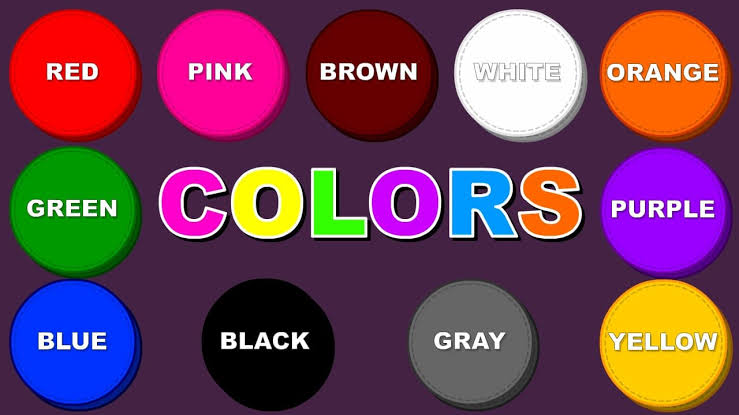 Lingkarilah benda berwarna merah…….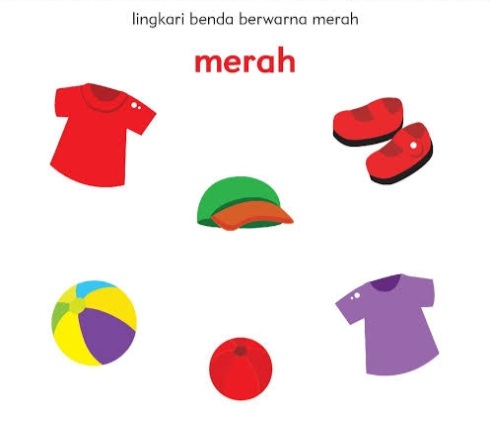 Yang manakah berwarna kuning?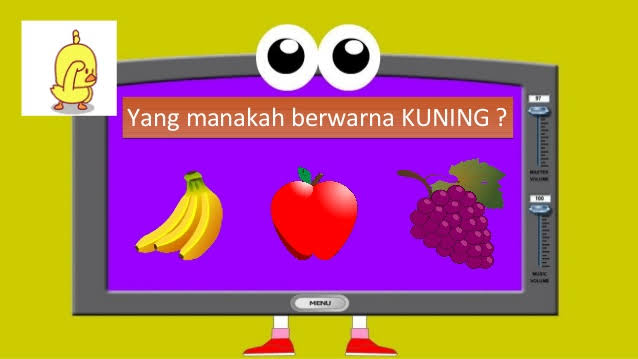 Cocok kan lah gambar dibawah dengan label warna yang benar….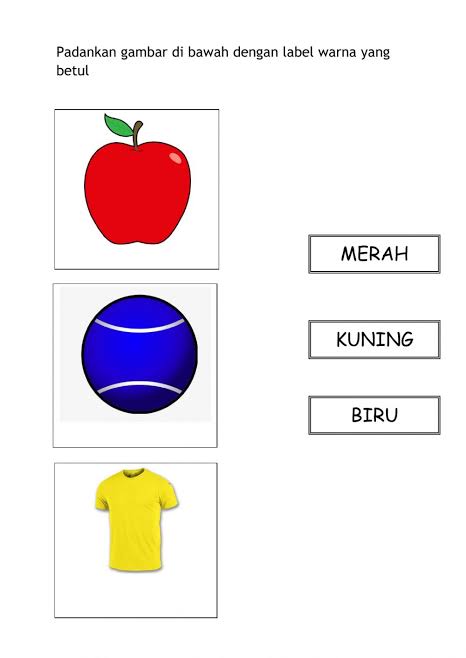 Cocok kan lah warna yang sama dengan benar…..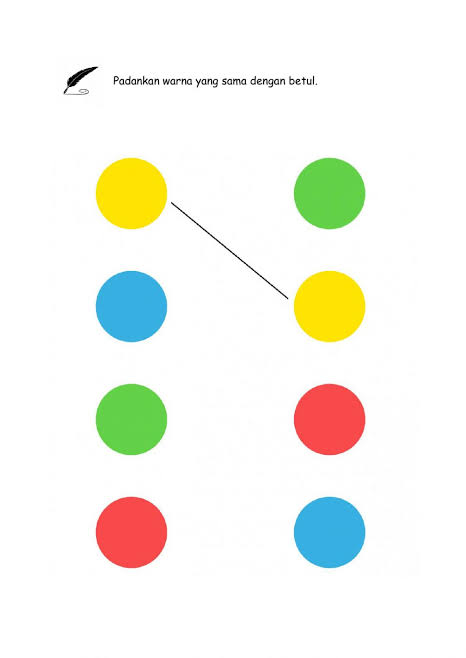 What color is it?......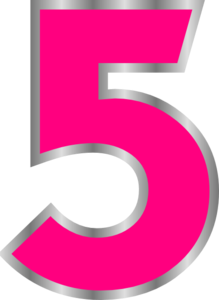 Lingkarilah benda berwarna hijau…....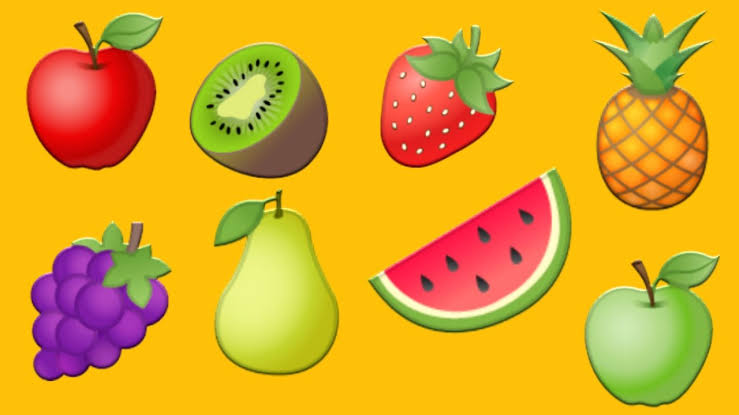 Warna apakah ikan dibawah ini?........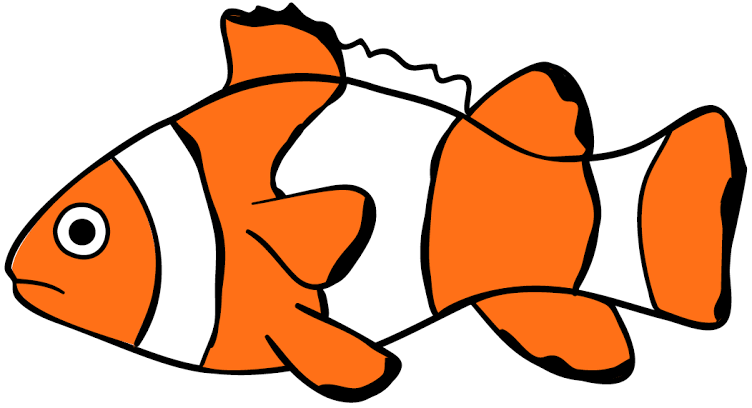 Lingkari es krim berwarna coklat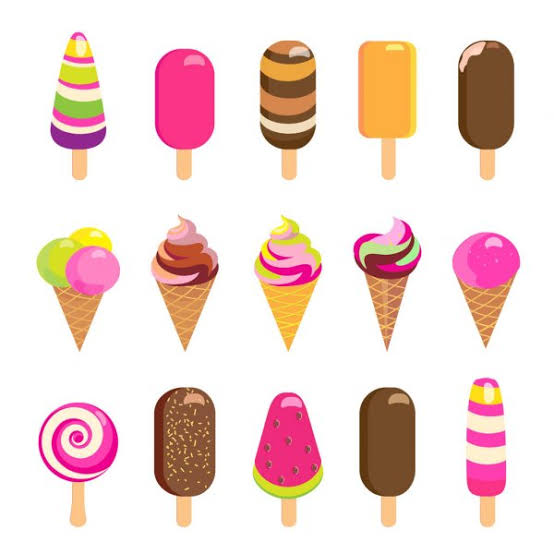 Lingkari donat berwarna biru…..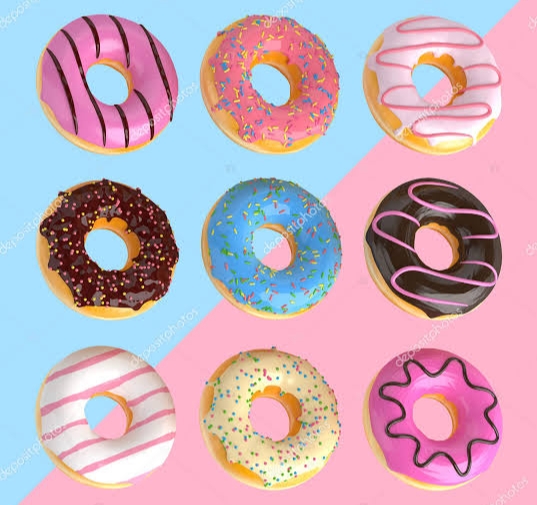 Cocok kan lah gambar dibawah dengan benar…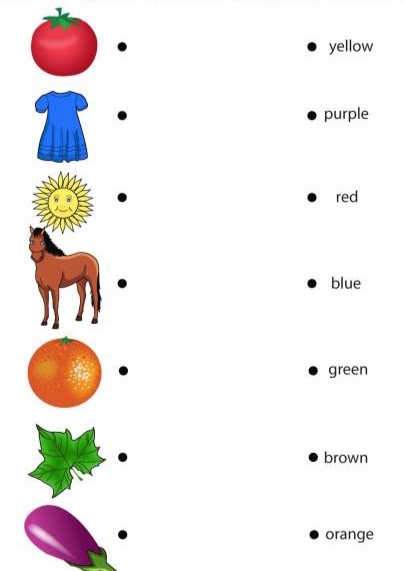 APPENDIX IIIObservation Sheet “Students Attitude”Fill in the information requested!1. Name		:2. Class		:3. No. Absent		:4. Gender		: L / P (circle one)Directions		: Choose one of the statements that match your choice by marking 		  	  (√) in the column provided.Information : 4	: Always, if always do according to the statement3	: Often, if often do according to the statement and sometimes not doing2	: Sometimes, if sometimes do and often do not do1	: Never, if never doObservation Sheet “Students Response”Fill in the information requested!1. Name		:2. Class		:3. No. Absent		:4. Gender		: L / P (circle one)Directions		: Choose one of the statements that match your choice by marking 		 	 (√) in the column provided.Information : 4	: Always, if always do according to the statement3	: Often, if often do according to the statement and sometimes not doing2	: Sometimes, if sometimes do and often do not do1	: Never, if never doObservation Sheet “Students Responsibility”Fill in the information requested!1. Name		:2. Class		:3. No. Absent		:4. Gender		: L / P (circle one)Directions		: Choose one of the statements that match your choice by marking 			  (√) in the column provided.Information : 4	: Always, if always do according to the statement3	: Often, if often do according to the statement and sometimes not doing2	: Sometimes, if sometimes do and often do not do1	: Never, if never doAPPENDIX IVINTERVIEW GUIDELINES FOR STUDENTSSchool Name	 : SD AL-FAUZI MEDANTeacher Name	 :Date		 : APPENDIX VDOCUMENTATION OF RESEARCH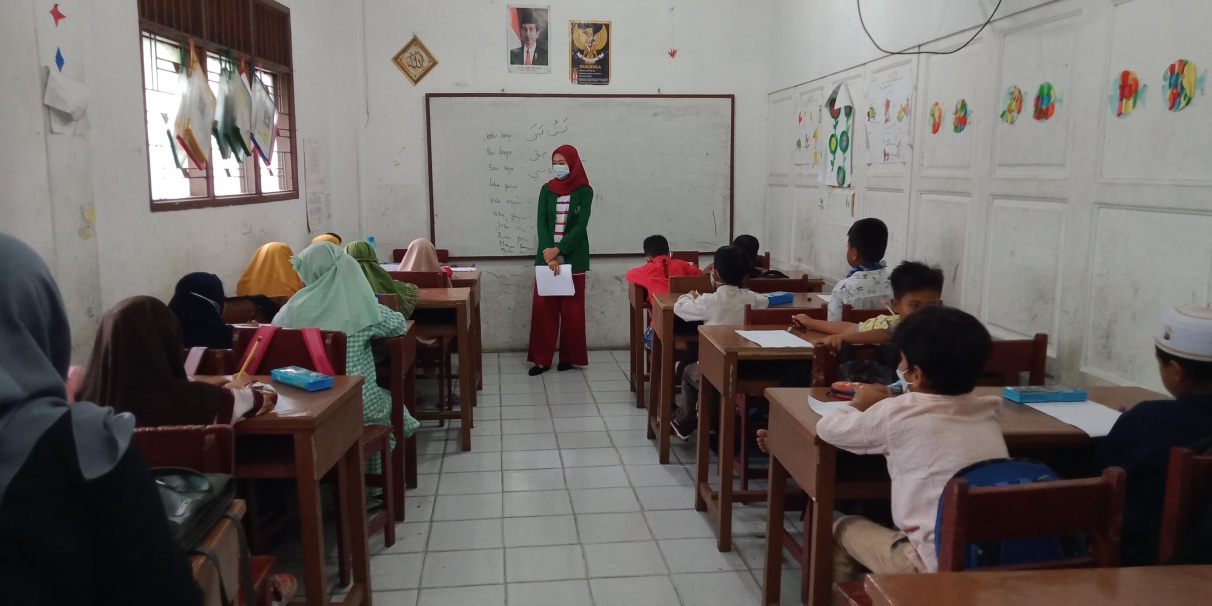 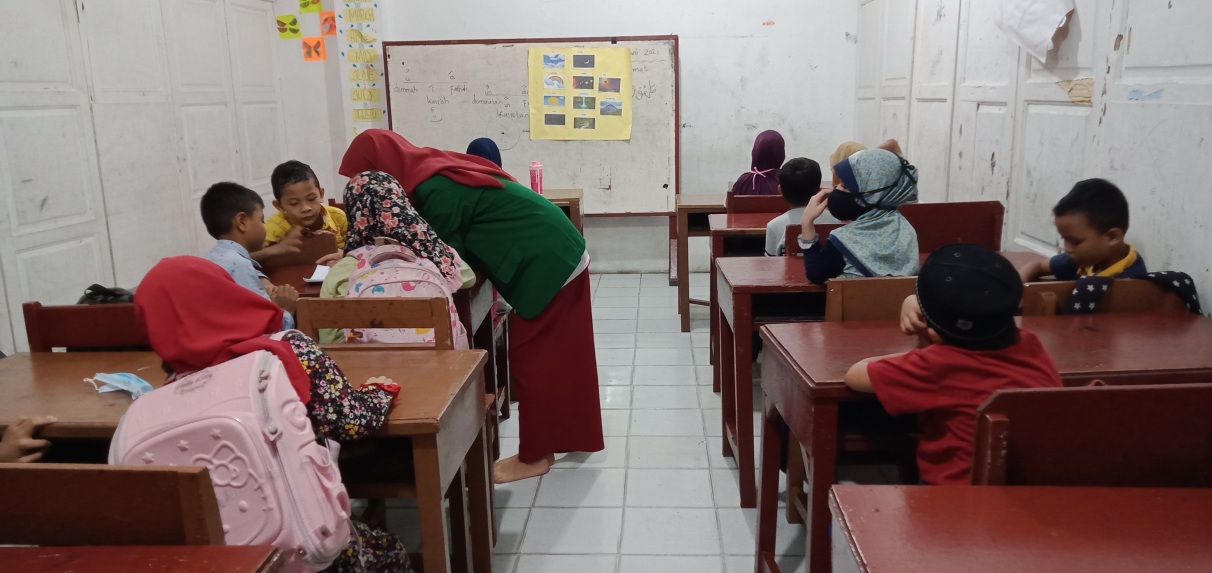 NoObserved AspectsAnswerAnswerAnswerAnswerNoObserved Aspects43211I listen to the teacher very well when explaining the lesson2I respect other people's opinions when discussing3I actively cooperate in completing group assignments4I prefer English lessons more than other lessons5I like to follow lessons with discussions6I like learning English to be divided into groups so that I can work together with friends7I feel happy when I can solve English questions8Learning English with discussions becomes more interesting9I am interested if the teacher often uses pictures when explaining English lessons10I like to study groups rather than individualsNoObserved AspectsAnswerAnswerAnswerAnswerNoObserved Aspects43211I dare to convey an opinion or idea that I know2Learning by discussing makes it easy for me to understand the lesson3Discussions make it easier for me to work with friends4I feel more active and motivated to learn5Learning English by discussing trains me to be able to express my opinion6I often write down materials or vocabulary that I don't understand7I asked if the subject matter presented was difficult to understand8When the teacher gave a quiz, I dared to answer it directly9I asked the teacher when the questions were not clear10I do not find it difficult to do the assigned taskNoObserved AspectsAnswerAnswerAnswerAnswerNoObserved Aspects43211I finished my homework ontime2I am able to complete tasks independently3I follow the rules in school4I adhere to a predetermined schedule of lessons at school5Dare to admit mistakes, not throw mistakes to friend6I do assignments even though It's are difficult to do7I study on time according to schedule8I am not thorough in doing my assignments9I complain easily when I do assignments10I help friends who are struggling with study problems No                         Question            Answer  1.Do you like when English subject?  2.What do you like when English lessons are delivered?  3.What would be your difficulties if the English subjects were delivered?  4.In your opinion, is English the most difficult subject?  5.What do you think about English lessons?  6.How do you attitude when in class?  7.What do you think when given an assignment by your teacher?  8.What do you like when learning English?  9.Do you like to response when the teacher asks questions? 10.What learning materials are often used in class